Министерство образования, науки и молодёжной политикиКраснодарского краяГосударственное бюджетное профессиональное образовательноеучреждение Краснодарского края«Брюховецкий аграрный колледж» Методическая разработка урокас применением элементовздоровье сберегающей технологииПо дисциплине Основы электротехникиТема: Нелинейные электрические цепи переменного тока.2018г.Автор:преподаватель электротехнических дисциплин О.А.Кошелева, высшая квалификационная категория.СОДЕРЖАНИЕВведениеВ настоящее время проблема сохранения здоровья касается всех областей общественной жизни, в том числе и образования. Ухудшение здоровья студентов – это объективный процесс, на который влияют различные взаимодействующие факторы: биологические, социальные, экологические, условия и технологии воспитания и обучения детей и подростков. Доказано, что здоровьезатратный характер существующей системы образования способствует быстрому развитию утомления у обучающихся, что вызывает снижение работоспособности и в итоге ведет к отрицательному эмоциональному состоянию, повышенной тревожности и незащищенности. Если меры медико – санитарной реабилитации не осуществляются и учебные занятия продолжаются на фоне переутомления, это неблагоприятно отражается на состоянии здоровья обучающегося. В связи с этим одной из актуальных практических задач является создание комфортной, психологически здоровой образовательной среды, способствующей воспитанию у студентов привычек, а затем и потребностей в здоровом образе жизни, формировании навыков принятия самостоятельных решений в отношении поддержания и укрепления здоровья.Здоровьесберегающие технологии - это психолого-педагогические приёмы и методы работы, которые направлены на формирование ценностного отношения к здоровью, личностных качеств, способствующих сохранению и укреплению здоровья, мотивации к здоровому образу жизни.На уроках по дисциплине «Основы электротехники» при изучении темы «Нелинейные электрические цепи переменного тока» возможно успешное применение  элементов здоровье сберегающей технологии.Целью данной темы является формирование понятия у студентов о нелинейных элементах переменного тока и выпрямителях-источниках несинусоидального тока. В результате изучения данной темы студент должен знать: назначение нелинейных элементов переменного тока, группы нелинейных элементов переменного тока.Назначение выпрямителей переменного тока, схемы выпрямителей.Должен уметь:применять  полученные знания на  практике.В данной методической разработке представлена методика проведения урока  с применением  элементов здоровье сберегающей технологии.Подготовительный этапПодготовка преподавателя к проведению открытого урокаПредварительно преподаватель выбрал тему открытого урока и согласовал её с председателем цикловой комиссии. Выбрал группу. В процессе подготовки к занятию произвел анализ и подбор наиболее эффективных форм и методов, которые использовал на всех элементах урока. Преподаватель произвел подбор материала и наглядных пособий. Подготовил презентацию для интерактивной доски. Затем составил план урока и показал его зав. методическим кабинетом. На уроке по рассматриваемой теме применяется авторская презентация.Подготовка группыПреподаватель заранее оповестил группу о проведении и дате открытого урока. Напомнил студентам, что они должны иметь опрятный внешний вид, вести себя достойно, прийти на занятия с конспектом, учебниками и пишущими принадлежностями. Методика проведения урокаОрганизационный момент. Преподаватель и студенты  приветствуют друг друга. После приветствия преподаватель производит контроль посещаемости, сообщает тему урока вопросы изучения нового материала, формулирует цели и задачи урока. Объясняет критерии оценивания работы и активности на уроке.2.  Актуализация опорных знаний.Применяется решение кроссворда как заключительный этап при изучении раздела «Переменный ток». Преподаватель выдает  каждому студенту кроссворд. Объясняет студентам, что необходимо указать фамилию, группу и дату выполнения задания. Для повышения умственной работоспособности студентов, предупреждения преждевременного наступления утомления и снятия у них мышечного статического напряжения, преподаватель проводит физкультминутку.В состав упражнений для физкультминутки  преподаватель включает:-упражнения по формированию осанки,-укрепления мышц рук,-отдых позвоночникаФормирование новых знанийПреподаватель мотивирует студентов на  положительное усвоение знаний. Первый вопрос «Нелинейные элементы», второй вопрос «Выпрямители - источники несинусоидального тока». Преподаватель ведёт беседу с использованием мультимедийного оборудования.После формирования новых знаний преподаватель проводит физкультурную минутку.В состав упражнений для физкультминутки  преподаватель включает:-укреплению зрения,-упражнения для ног,-релаксационные упражнения для мимики лица,-потягиваниеЗакрепление знаний по новому материалу.При закреплении материала преподаватель использует экспресс – опрос с использованием электронной презентации.Подведение итогов урока.Заключительный этап урока. Преподаватель подводит итоги урока, обобщает изученный материал, выставляет оценки и комментирует их. Выдает и поясняет домашнее задание.ЗАКЛЮЧЕНИЕ
         Здоровьесберегающая технология не может выражаться какой -то конкретной образовательной технологией. В тоже время, понятие «здоровьесберегающие технологии» объединяет в себе все направления деятельности учреждения образования по формированию, сохранению и укреплению здоровья учащихся.Это способствует более глубокому и осознанному пониманию учащимися предметного содержания, усвоению большого количества идей и способов решения проблем, в том числе – оригинальных и нестандартных, развитию у детей способностей к переносу знаний в новые условия, что создаёт благоприятный фон для повышения уровня мотивации обучения.Применение на уроках по дисциплине Основы электротехники здоровьесберегающих технологий  ведет к снижению показателей заболеваемости студентов, улучшение психологического климата в студенческих коллективах. Применение данной технологии позволило установить со студентами доверительные, партнерские отношения, сформировать у них интерес к дисциплине,  учащимся более успешно раскрыть свои способности, сформировать основные понятия здорового образа жизни.Использование здоровьесберегающей технологии позволило повысить успеваемость до 100 %, качество обучения до 96 %.ЛИТЕРАТУРАОсновные источники:1.  Е.А. Лоторейчук.  Теоретические  основы  электротехники. – Москва  ИД «ФОРУМ» - ИНФРА – М , 2015.2.  П.К.  Хромоин.  Электротехнические  измерения. -  М.: ФОРУМ, 2014г.3.  В.М. Прошин, Г.В. Ярочкина  Сборник задач по электротехнике. - М.  ИЦ «Академия», 2014г.Дополнительные источники: 4 Ю.В.Буртаев,  Овсянников Н.Н.  Теоретические основы электротехники. —     М.: Энергоатомиздат, 2014.5.  И.А. Данилов, П.М. Иванов «Общая электротехника» Москва «Высшая школа» 2014.6. Лещинская Т.Б. Электроснабжение сельского хозяйства-М.:КолоС, 2014гПриложенияПланЧАСОВОГО ЗАНЯТИЯ № 107Предмет:  Основы электротехники.Тема занятия: Нелинейные электрические цепи переменного тока.время1 часВид занятия урокТип урока,  применяемая современная образовательная технология  урок  с применением элементов здоровье сберегающей технологии.ОБЕСПЕЧЕНИЕ ЗАНЯТИЯНаглядные пособия   авторская  презентация.Раздаточный материал    Кросворд по теме "Переменный ток".Технические средства обучения    Компьютер.  Средства  мультимедиа.Учебные места (для практ. занятий, лаб. работ)    аудитория 6Литература:основная:  Е.А. Лоторейчук.  Теоретические  основы  электротехники. – Москва  ИД «ФОРУМ» - ИНФРА – М , 2015.дополнительная: Ю.В.Буртаев,  Овсянников Н.Н.  Теоретические основы электротехники. —     М.: Энергоатомиздат, 2014.СОДЕРЖАНИЕ ЗАНЯТИЯ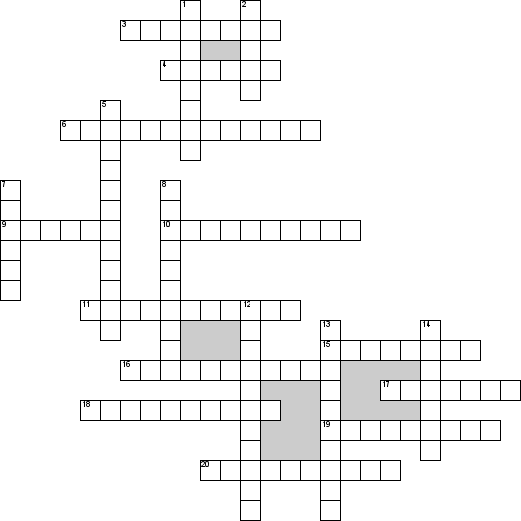 По горизонтали3. Сопротивление таких элементов (например, резистор), на которых происходит безвозвратное преобразование электрической энергии в другой вид энергии4. Промежуток времени, за который напряжение или ток совершают одно полное колебание6. Диод, используется в солнечных батареях9. Соединение трехфазной системы, при котором концы обмоток источника или концы потребителя соединены в одной точке10. Ток, изменяющий свое значение и направление с течением времени11. Элемент цепи обладающий реактивно емкостным сопротивлением15. Явление резкого возрастания амплитуды электрических колебаний, возникающее при совпадении частоты источника с частотой собственных колебаний колебательного контура16. Значение напряжения или силы тока, которые показывают электроизмерительные приборы17. Элемент цепи обладающий реактивно индуктивным сопротивлением18. Сопротивление таких элементов, которые создают угол сдвига фаз между током и напряжением (например, катушка индуктивности и конденсатор)19. Максимальное значение напряжения или силы тока20. Значение напряжения или силы тока в конкретный момент времениПо вертикали1. Напряжение между двумя линейными проводами или напряжение между двумя любыми фазами2. Резонанс наблюдаемый в электрической цепи с параллельно включенными активны сопротивлением, индуктивностью и емкостью5. Ток в режиме резонанса напряжений принимает …… значение7. Ток, протекающий через обмотку источника или через потребитель8. Резонанс наблюдаемый в электрической цепи с последовательно включенными активны сопротивлением, индуктивностью и емкостью12. Соединение трехфазной системы, при котором начало одной фазы соединяется с концом другой фазы13. Система из трех синусоидальных эдс, имеющих одинаковую частоту, амплитуду, но сдвинутых по фазе друг относительно друга на 120014. Величина, обратная периода, показывающая количество полных колебаний за единицу времениРассмотрена и утвержденана заседании УМОэлектротехнических дисциплинПротокол № ___от ______20___ г.Председатель Умо______________Е.С. ЛямВведение41.Подготовительная часть52. Методика проведения урока63. Заключение74. литература85. Приложение9ГруппаДата22305.12.2017ЦельзанятияУчебная Сформировать понятие о нелинейных элементах и выпрямителях- источниках несинусоидального тока.Воспитательнаявоспитание положительного отношения к знаниям, дисциплинированности и ответственности.Развивающаяразвитие аналитического  мышления, умения делать обобщения.ДеятельностнаяДолжен знать назначение нелинейных элементов и выпрямителей.Область применения.Уметь применятьполученные знания на  практике.МежпредметныесвязиОбеспечивающиематематика, физикаОбеспечиваемые  курсовое и дипломное проектирование, Основы электроники, МДК 03.01, МДК 01.01№элементаЭлементы занятия, учебные вопросы, Формы и методы обучениявремя1231.Организационный момент1.1Взаимное приветствиеБеседа  3мин.1.2Контроль посещаемостиБеседа  3мин.1.3Сообщение темы,  вопросы изучения нового материала.  Постановка целей и задач  урока.  Мотивация. Критерии оценок.Беседа  3мин.2.Актуализация опорных знаний.2.1Объявление критериев.Опрос по учебному материалу в виде кроссворда.  Каждому студенту выдается кроссворд. Предлагается оценить самого себя. Указать фамилию, дату. Решение кроссворда12мин.3Физкульт минуткаэлементы здоровье сберегающей технологии1 мин.4.Формирование новых знанийБеседа с использованием презентации. 20 мин.4.1Нелинейные элементыБеседа с использованием презентации. 20 мин.4.2Выпрямители - источники несинусоидального токаБеседа с использованием презентации. 20 мин.5Физкульт минуткаэлементы здоровье сберегающей технологии1 мин.6.Закрепление знаний по новой теме.Экспресс – опрос с использованием электронной презентации. 5 мин.7.Подведение итогов урокаБеседа  2мин.7.1Достижение цели занятияБеседа  2мин.7.2Выставление оценокБеседа  2мин.6.Домашнее заданиеВыдача домашнего заданияУказание источника литературы при подготовке домашнего задания. Инструктаж по выполнению ДЗ.Литература: Е.А. Лоторейчук.  Теоретические  основы  электротехники. – Москва  ИД «ФОРУМ» - ИНФРА – М , 2015.с.262...265Слайд электронной презентации.  1 мин.